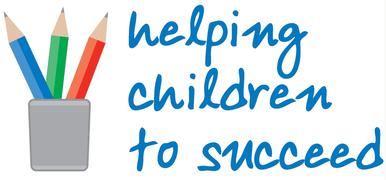 Giving our Pupils Faith in their FutureDiscover.Learn.SuccedOur statements of commitmentwe provide meaningful feedback to all pupils on how to take their next steps in learningwe celebrate achievement, effort and the school’s valueswe ensure pupils know what is expected of them both academically and socially; through modelling and providing exampleswe have high expectationswe ensure a high quality learning environment we set targets that provide a learning journey for all pupilswe create relationships that develop self-worthwe create a learning environment where pupils feel safe and that every child matterswe create a school where learning is funwe maintain a professional staff ethos of trust and respectwe ensure that the school plays an active role within the church and wider community 